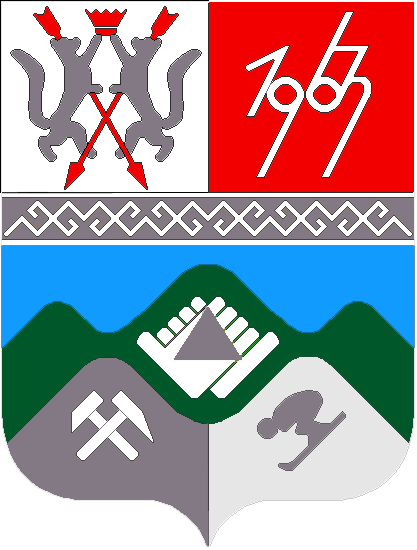 КЕМЕРОВСКАЯ ОБЛАСТЬТАШТАГОЛЬСКИЙ МУНИЦИПАЛЬНЫЙ РАЙОНАДМИНИСТРАЦИЯ ТАШТАГОЛЬСКОГО МУНИЦИПАЛЬНОГО РАЙОНАП О С Т А Н О В Л Е Н И Еот  «27» сентября . № 1236-пОб утверждении муниципальной программы «Управление муниципальными финансами Таштагольского муниципального района»на 2020-2022 годыВ соответствии со статьей 179 Бюджетного кодекса Российской Федерации, статьями 16, 17 Федерального закона от 06.10.2003г. № 131-ФЗ «Об общих принципах организации местного самоуправления в Российской Федерации» В целях создания условий для результативного управления финансами Таштагольского муниципального района, эффективного использования бюджетных средств бюджета Таштагольского муниципального района, администрация Таштагольского муниципального района постановляет:            1.    Утвердить муниципальную программу «Управление муниципальными финансами Таштагольского муниципального района» на 2020-2022 годы согласно приложению.             2. Пресс-секретарю Главы Таштагольского муниципального района                  (М.Л.Кустова) настоящее постановление разместить на официальном сайте Администрации «Таштагольского муниципального района» в информационно-телекоммуникационной сети Интернет.            3.  Контроль за исполнением настоящего постановления возложить на заместителя Главы Таштагольского муниципального района   В.С. Швайгерт.            4.  Настоящее постановление вступает в силу с момента подписания и распространяет свое действие на правоотношения, возникшие с 01.01.2020г.           Глава Таштагольского           муниципального района                                                         В.Н. МакутаПриложение к постановлению                            администрации Таштагольского                                                                                   муниципального района                      от  « 27  » сентября  . №  1236-пМуниципальная программа «Управление муниципальными финансами Таштагольского муниципального района»                                                  на 2020-2022 годыПАСПОРТмуниципальной программы«Управление муниципальными финансамиТаштагольского муниципального района»на 2020-2022 годы»1.Содержание проблемы и  необходимость ее решенияпрограммными методами         Вопрос обеспечения сбалансированности и устойчивости консолидированного бюджета является основной из задач бюджетной политики, с целью  безусловного исполнения действующих расходных обязательств Таштагольского муниципального района.          По итогам 2018 года налоговые и неналоговые доходы консолидированного бюджета Таштагольского  муниципального района составили  534,9 млн. рублей, что ниже уровня 2017 года на  62,4 млн. рублей, или на 11,7 %.        Бюджетная обеспеченность муниципального образования в 2018 году (доля собственных доходов в расходах муниципального бюджета) в среднем составила  18 %.           Поступления собственных доходов 2018 года в местный бюджет обеспечены в основном за счет налога на доходы физических лиц в  объеме 252,0  млн.рублей (47,1 % от собственных доходов), земельного налога 98,9 млн.рублей  (18,5 %), арендной платы за земельные участки 57,2 млн.рублей (10,7 %). Уровень дотационности  Таштагольского муниципального района  (финансовая помощь из областного бюджета  к собственным доходам) составляет в среднем около 51,6 %.          Расходы бюджета Таштагольского муниципального района  за рассматриваемый период увеличились с 2 328,4 млн. рублей до 2 969,1 млн. рублей.          В условиях дефицита бюджета в 2016 - 2018 годах для обеспечения в полном объеме принятых расходных социальных обязательств и сбалансированности бюджета Таштагольский муниципальный район был вынужден осуществлять заимствования  бюджетных кредитов из областного бюджета.         По состоянию на 1 января 2019 года объем муниципального долга Таштагольского муниципального района составлял 493,0 тыс. рублей.              Муниципальный долг на 01.08.2019 составил 10 530,0 тыс. руб.         Доля налоговых и неналоговых доходов местного бюджета (за исключением поступлений налоговых доходов по дополнительным нормативам отчислений) в общем объеме собственных доходов бюджета муниципального образования (без учета субвенций) на 01.08.2019 года составила 23,6 %.       Эффективное управление общественными финансами является важным условием для повышения уровня и качества жизни населения Таштагольского муниципального района, устойчивого экономического роста, модернизации экономики и социальной сферы.          Расходная часть районного бюджета на 2019 год на 98 % сформирована программно-целевым методом планирования. В целях повышения эффективности бюджетных расходов и увязки финансовых ресурсов с целями и задачами социально- экономического развития района на долгосрочную перспективу необходимо дальнейшее повышение доли расходов районного бюджета, сформированных в рамках муниципальных программ.          Необходимо продолжить работу, направленную на повышение эффективности бюджетных расходов, обеспечение режима экономного и рационального использования бюджетных средств.         В условиях недостатка собственных средств районом привлекаются средства бюджетных кредитов в качестве источников погашения дефицита бюджета.           В  2019 году получено бюджетных кредитов в объеме 10 354,0 тыс. рублей.           Эффективно работающий бюджет нельзя рассматривать вне состояния задач развития экономики района.            Одним из направлений Стратегии социально-экономического развития Таштагольского муниципального района на период до 2035 года в рамках реализации мероприятий является обеспечение устойчивости и рост сбалансированности бюджетной системы.           В условиях расширения бюджетной самостоятельности и ответственности органов местного самоуправления Таштагольского муниципального района возрастает значение механизмов поддержки проводимых на местном уровне мероприятий, направленных на повышение эффективности бюджетных расходов, качества управления финансами.       В целях содействия достижению и (или) поощрения достижения наилучших значений показателей эффективности деятельности органов местного самоуправления разработано постановление администрации Таштагольского муниципального района от 10.12.2018г. № 1180-п «Об утверждении методики проведения мониторинга и оценки качества управления муниципальными финансами и Порядка поощрения городских и сельских поселений, входящих в состав Таштагольского муниципального района, за достижение наилучших показателей в качестве управления муниципальными финансами за отчетный финансовый год»        Мониторинг качества управления муниципальными финансами района осуществляется администрацией Таштагольского муниципального района среди городских и сельских поселений района. Оценка эффективности деятельности органов местного самоуправления муниципальных образований Таштагольского муниципального района проводится отдельно по городским и сельским поселениям по показателям, сгруппированным по основным сферам социально-экономического развития: инвестиции, развитие малого и среднего предпринимательства, сельское хозяйство, образование, культура, жилищно-коммунальное хозяйство, обеспечение граждан жильем и другие.            На поощрения достижения наилучших значений показателей эффективности деятельности органов местного самоуправления   запланировано  на 2020-2022 гг. 450,0  тыс.руб.           Также одним из основных направлений реализации программы является повышение открытости и прозрачности бюджетного процесса в Таштагольском муниципальном районе.           В 2014 году разработан проект "Бюджет для граждан", что позволяет жителям и гостям Таштагольского муниципального района в доступной для понимания форме ежегодно  знакомиться с процессом формирования и исполнения районного бюджета на сайте администрации Таштагольского муниципального района.           В 2019 году финансовым управлением проведена работа по подключению к компонентам государственной интегрированной информационной системы управления общественными финансами «Электронный бюджет». В системе был полностью сформирован реестр участников и неучастников бюджетного процесса; ведомственные перечни услуг и работ размещены в системе и на общероссийском сайте bus.gov.ru.           С 01.01.2020г. в соответствии с приказом Министерства финансов Российской Федерации от 28 декабря 2016 г. № 243н (в ред. приказа Министерства финансов Российской Федерации от 28.12.2018 №296н)  «О составе и порядке размещения и представления информации на едином портале бюджетной системы Российской Федерации» финансовый орган Таштагольского муниципального района будет размещать на едином портале бюджетной системы большой объем информации  о бюджете и бюджетном процессе. В настоящий момент Министерство  финансов  Российской Федерации уточняет состав, сроки и формы размещения данных на портале. Единый портал бюджетной системы Российской Федерации является частью государственной интегрированной информационной системы управления общественными финансами «Электронный бюджет». Целями создания единого портала являются реализация принципа прозрачности (открытости) бюджетов бюджетной системы РФ (статья 36 Бюджетного кодекса РФ) и повышение грамотности населения в части государственных финансов.       Реализация Программы позволит обеспечить сбалансированность и устойчивость бюджета района, обеспечить выполнение принятых расходных обязательств, повысить эффективность бюджетных расходов, снизить объём муниципального долга района, а так же повысит открытость и прозрачность бюджетного процесса в Таштагольском муниципальном районе.                                     2.Цели и задачи программыЦелью муниципальной программы является повышение качества управления муниципальными  финансами Таштагольского муниципального района.Для достижения цели муниципальной программы необходимо решить поставленные основные задачи: 1. Реализация инструментов долгосрочного финансового планирования, отражающих основные направления социально-экономического развития Таштагольского муниципального района в условиях реализации мер по укреплению финансовой устойчивости бюджета Таштагольского муниципального района, сбалансированности и бюджетной обеспеченности бюджетов поселений  района;2. Развитие программно-целевых принципов формирования расходов бюджета Таштагольского муниципального района, распределение средств местного бюджета с учетом бюджетной политики района;3. Обеспечение эффективного управления муниципальным долгом Таштагольского муниципального района;4. Создание условий для повышения прозрачности бюджетного процесса Таштагольского муниципального района.                           3.Система программных мероприятий           Реализация программы позволит поддержать поселения с низкими поступлениями в бюджет. Это необходимо для недопущения роста кредиторской задолженности в поселениях, выполнения в полном объеме расходных обязательств поселений, предоставления стимула к повышению эффективного управления финансами поселений.Исполнение программы также позволит контролировать долговые обязательства района и эффективно привлекать финансовые ресурсы муниципальных программ Таштагольского муниципального района в исполнении бюджетов поселений.4. Ресурсное обеспечение ПрограммыОбщий объем финансирования Программы на 2020–2022 годы составляет 750 тыс. рублей из средств местного бюджета, в  т.ч. по годам:2020 г.-250 тыс. рублей,2021 г.- 250 тыс. рублей,2022 г.- 250 тыс. рублей.Объемы ассигнований из местного бюджета подлежат ежегодному уточнению, исходя из возможностей  бюджета на соответствующий финансовый год.В целях содействия в реализации мероприятий Программы возможно дополнительное финансирование из иных не запрещенных законодательством источников.5. Оценка эффективности реализации ПрограммыВыполнение мероприятий Программы позволит: - формировать параметры бюджета района в рамках и с учетом долгосрочного бюджетного прогноза, сбалансированности местного бюджета в долгосрочном периоде;- улучшить качества прогнозирования основных параметров бюджета Ташатгольского муниципального района, с соблюдение требований бюджетного законодательства;- формировать бюджет района на очередной финансовый год и плановый период в соответствии с основными направлениями бюджетной и налоговой политики; - выполнить  установленные показатели по мобилизации налоговых и неналоговых доходов в полном объеме;- достичь выполнение муниципальными учреждениями муниципального задания на 100 процентов;- повысить эффективность использования бюджетных средств Таштагольского муниципального района;- повысить качество администрирования доходов местного бюджета;- обеспечить открытость и прозрачность информации о бюджете и бюджетном процессе в Таштагольском муниципальном районе;- эффективно организовать муниципальный контроль за правомерным, целевым и эффективным использованием бюджетных средств;- принять новые виды расходных обязательств бюджета Таштагольского муниципального района на конкурсной основе с учетом эффективности планируемых мероприятий.Сведения о планируемых значениях целевых показателей (индикаторов) муниципальной программы6. Организация управления Программой и контрольза ходом ее реализации Управление реализацией Программы осуществляет директор Программы.Директор Программы несет ответственность за достижение значений целевых показателей (индикаторов) Программы, эффективное использование выделяемых на ее реализацию финансовых ресурсов, координацию разработки, исполнение Программы.Для обеспечения мониторинга реализации программы ежегодно в срок до 1 марта, года следующего за отчетным, директор Программы представляет отчет в экономический отдел и в финансовое управление по Таштагольскому району.Исполнитель и директор программы несут ответственность за целевое использование бюджетных средств, выделяемых на реализацию Программы.7. Программные мероприятияНаименование муниципальной программыМуниципальная программа «Управление муниципальными финансами Таштагольского муниципального района» на 2020-2022 годы (далее – Программа)Директор муниципальной программыЗаместитель главы Таштагольского муниципального района В.С. Швайгерт Ответственный исполнитель (координатор) муниципальной программыНачальник Финансового управления по Таштагольскому району Исполнители муниципальной программыФинансовое управление по Таштагольскому району, экономический отдел администрации Таштагольского  муниципального районаЦели муниципальной программыПовышение качества управления муниципальными финансами Таштагольского муниципального районаЗадачи муниципальной программыЭффективное управление муниципальным долгом  Таштагольского  муниципального района; Мониторинг качества управления муниципальными финансами  Таштагольского  муниципального района;Повышение открытости и прозрачности бюджетного процесса в Таштагольском  муниципальном  районе.	Срок реализации муниципальной программы2020 - 2022годыОбъемы и источники финансирования муниципальной программы в целом и с разбивкой по годам ее реализацииВсего средств местного бюджета  750,0  тыс. рублей, в том числе по годам:2020 год – 250,0 тыс. рублей;2021 год – 250,0 тыс. рублей; 2022 год – 250,0 тыс. рублей.Ожидаемые конечные результаты реализации муниципальной программы1.  Обеспечение допустимого и экономически обоснованного объема и структуры муниципального долга;2.  Повышение эффективности использования бюджетных средств; 3.  Обеспечение соответствия стандартам открытости (прозрачности) процессов формирования и исполнения бюджета Таштагольского муниципального района. 4. Перевод большей части расходов бюджета Таштагольского муниципального района на принципы программно-целевого планирования и последующая оценка эффективности использования бюджетных средств.Наименование целевого показателя (индикатора)Единица измеренияПлановое значение целевого показателя (индикатора)Плановое значение целевого показателя (индикатора)Плановое значение целевого показателя (индикатора)Плановое значение целевого показателя (индикатора)Наименование целевого показателя (индикатора)очередной год1-й год планового периода2-й год планового периода... *134567Управление муниципальным долгом Таштагольского муниципального районаМенее10=1Более 10=0111Выделение ежегодных грантов за достижение наилучших показателей деятельности органов местного самоуправления городских и сельских поселений Таштагольского муниципального районаДа = 1,Нет = 0111Обеспечение соответствия стандартам открытости (прозрачности) процессов формирования и исполнения бюджета района.Да = 1,Нет = 011         1Наименование мероприятий; источники финансированияОбъем финансовых ресурсов,тыс. руб.Объем финансовых ресурсов,тыс. руб.Объем финансовых ресурсов,тыс. руб.Объем финансовых ресурсов,тыс. руб.Наименование мероприятий; источники финансированияВсего2020г.2021г.2022г.Обслуживание муниципального долга300100100100Местный бюджет300100100100Грантовая поддержка бюджетам поселений450150150150Местный бюджет450150150150Итого по программе750250250250 Местный бюджет750250250250